温州市鹿城区人民政府滨江街道办事处2021年政府信息公开工作年度报告根据《中华人民共和国政府信息公开条例》的规定,现公开温州市鹿城区人民政府滨江街道办事处2021年政府信息公开工作年度报告。本年度报告由政府信息公开工作的总体情况、主动公开政府信息情况、收到和处理政府信息公开申请情况、政府信息公开行政复议、行政诉讼情况、存在的主要问题及改进措施等方面内容组成。 年度报告统计时间段为2021年1月1日至2021年12月31日，鹿城政府网站（www.lucheng.gov.cn）可下载本报告的电子版。如对本年度报告有任何疑问，请与温州市鹿城区街道办事处办公室联系（地址：温州市鹿城区聚源路1号；邮编：325000；电话：0577-55585919）。一、总体情况2021年，滨江街道根据《2021年政务公开工作要点》切实加强组织领导,采取有效措施。围绕重点领域信息公开、基础信息公开、政策解读、决策和执行公开等方面，积极推进政府信息公开工作, 在加强制度建设、深化公开内容、拓展公开形式等方面取得了较好成效。（一）主动公开信息情况2021年，滨江街道通过信息公开平台公开政府信息48条；通过政务微信公开政务信息40条；通过政务微博公开政务信息42条；通过掌上鹿城APP发布信息578条。内容囊括工作动态类信息、通知公告、人事任免、机构设置、政府财政预算、民生实事等。特别是对涉及到民政、社保等民生工程和政府财政预算、政府采购等重点领域的信息做到及时、主动公开。（二）依申请公开工作情况畅通政府信息依申请公开受理渠道，，规范依申请公开受理、审查、处理和答复程序。2021年，滨街道办结依申请公开件6件（含上年结转1件），办结件中无法提供1件。因政府信息公开引起的诉讼件3件,败诉1件。政府信息公开管理情况滨江街道高度重视政府信息公开工作，按照政务公开管理体制和工作机制，在区政务公开中心的领导下开展工作。街道党政办为具体的工作机构，并明确专人从事政府信息公开工作，各科室、各社区（经合社）明确专人为政府信息公开工作联络员。政府信息公开平台建设情况积极发挥政府网站作为信息公开第一平台作用，集中发布公开指南、目录、年报以及需要主动公开的政府信息，优化查询检索功能，提升公众体验满意度。设置查阅点，方便群众申请公开政府信息，并对照“三定”方案规定，全面梳理本单位机构职能公开情况，依法公开本单位工作职能、机构设置、办公地址、办公时间、联系方式、负责人姓名等信息。加强政府网站和政务新媒体建设管理，根据区政务公开中心的要求，发布信息前先将信息上传政务新媒体平台进行审核，审核通过后及时发布信息。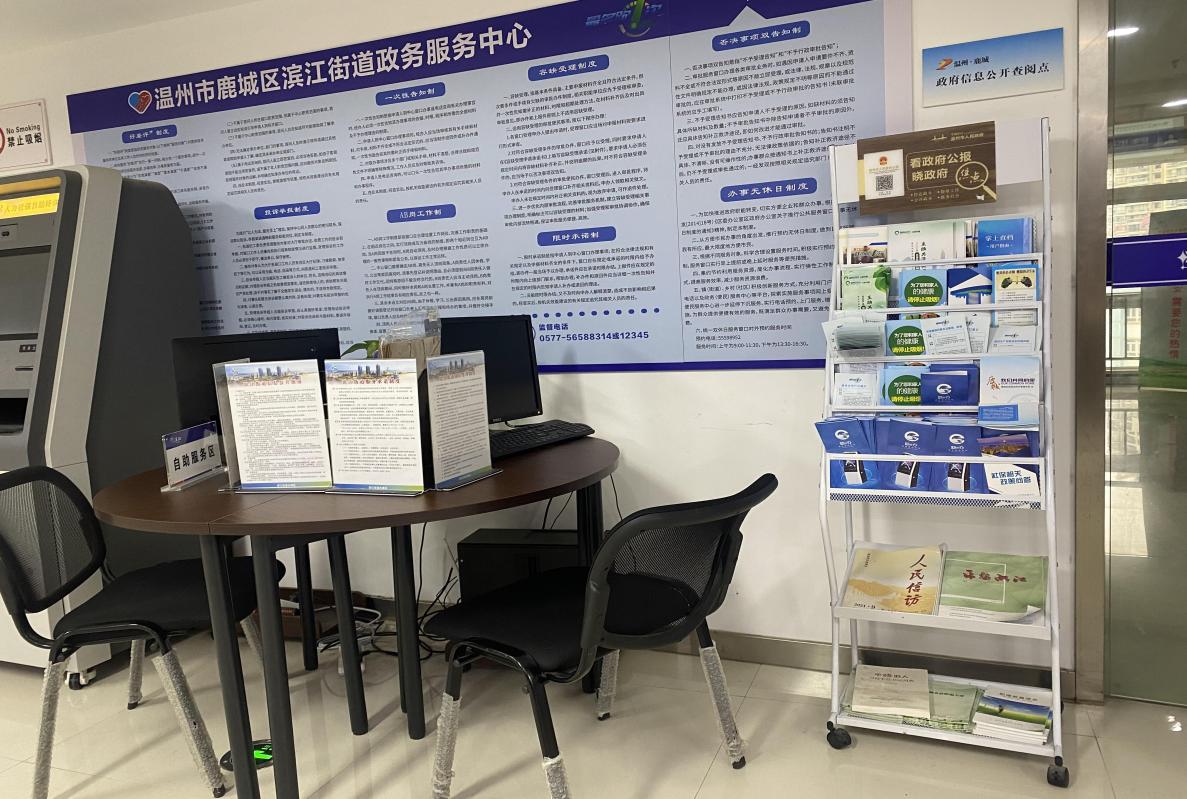 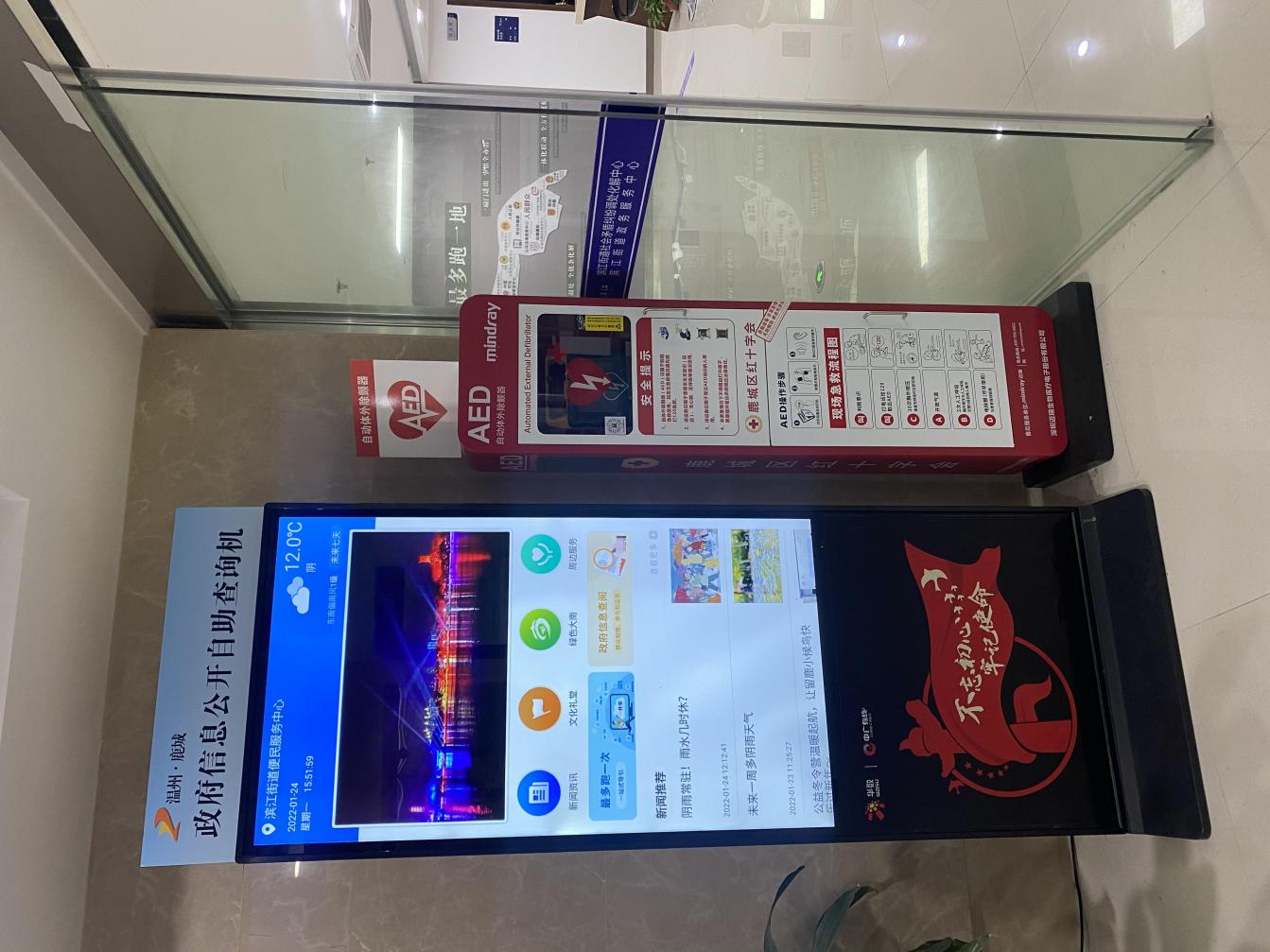 监督保障	严格按照市、区有关政府信息公开的文件精神和工作部署，落实规范门户网站信息发布审核要求，进一步完善政府信息公开工作相关管理制度，加强政府信息规范化管理。严格落实保密审查制度，加强主动公开。及时梳理更新信息公开目录，规范信息公开内容，建立政府信息公开工作长效机制。二、主动公开政府信息情况三、收到和处理政府信息公开申请情况四、政府信息公开行政复议、行政诉讼情况五、存在的主要问题及改进情况    一是政务信息公开力度有待进一步加大；二是政务信息公开的内容还不够全面；三是信息公开更新还不够及时。下一步，我街道将全面提高对政府信息公开工作的认识，切实加强领导，强化工作机构职能，确保工作常态化，持续抓好重点领域信息公开；严格按照政府信息公开相关文件要求，加强工作指导，用好用足各级政府信息公开查阅点，做到信息公开数量充足，栏目齐全，更新及时，内容使用，切实提高公开信息的质量和水平。六、其他需要报告的事项本年度本机关未收取政府信息公开处理费，无其他需要报告的事项。第二十条第（一）项第二十条第（一）项第二十条第（一）项第二十条第（一）项信息内容本年制发件数本年废止件数现行有效件数规章000行政规范性文件227第二十条第（五）项第二十条第（五）项第二十条第（五）项第二十条第（五）项信息内容本年处理决定数量本年处理决定数量本年处理决定数量行政许可828828828第二十条第（六）项第二十条第（六）项第二十条第（六）项第二十条第（六）项信息内容本年处理决定数量本年处理决定数量本年处理决定数量行政处罚000行政强制000第二十条第（八）项第二十条第（八）项第二十条第（八）项第二十条第（八）项信息内容本年收费金额（单位：万元）本年收费金额（单位：万元）本年收费金额（单位：万元）行政事业性收费000（本列数据的勾稽关系为：第一项加第二项之和，等于第三项加第四项之和）（本列数据的勾稽关系为：第一项加第二项之和，等于第三项加第四项之和）（本列数据的勾稽关系为：第一项加第二项之和，等于第三项加第四项之和）申请人情况申请人情况申请人情况申请人情况申请人情况申请人情况申请人情况（本列数据的勾稽关系为：第一项加第二项之和，等于第三项加第四项之和）（本列数据的勾稽关系为：第一项加第二项之和，等于第三项加第四项之和）（本列数据的勾稽关系为：第一项加第二项之和，等于第三项加第四项之和）自然人法人或其他组织法人或其他组织法人或其他组织法人或其他组织法人或其他组织总计（本列数据的勾稽关系为：第一项加第二项之和，等于第三项加第四项之和）（本列数据的勾稽关系为：第一项加第二项之和，等于第三项加第四项之和）（本列数据的勾稽关系为：第一项加第二项之和，等于第三项加第四项之和）自然人商业企业科研机构社会公益组织法律服务机构其他总计一、本年新收政府信息公开申请数量一、本年新收政府信息公开申请数量一、本年新收政府信息公开申请数量6000006二、上年结转政府信息公开申请数量二、上年结转政府信息公开申请数量二、上年结转政府信息公开申请数量1000001三、本年度办理结果（一）予以公开（一）予以公开3000003三、本年度办理结果（二）部分公开（区分处理的，只计这一情形，不计其他情形）（二）部分公开（区分处理的，只计这一情形，不计其他情形）3000003三、本年度办理结果（三）不予公开1.属于国家秘密0000000三、本年度办理结果（三）不予公开2.其他法律行政法规禁止公开0000000三、本年度办理结果（三）不予公开3.危及“三安全一稳定”0000000三、本年度办理结果（三）不予公开4.保护第三方合法权益0000000三、本年度办理结果（三）不予公开5.属于三类内部事务信息0000000三、本年度办理结果（三）不予公开6.属于四类过程性信息0000000三、本年度办理结果（三）不予公开7.属于行政执法案卷0000000三、本年度办理结果（三）不予公开8.属于行政查询事项0000000三、本年度办理结果（四）无法提供1.本机关不掌握相关政府信息0000000三、本年度办理结果（四）无法提供2.没有现成信息需要另行制作0000000三、本年度办理结果（四）无法提供3.补正后申请内容仍不明确0000000三、本年度办理结果（五）不予处理1.信访举报投诉类申请0000000三、本年度办理结果（五）不予处理2.重复申请0000000三、本年度办理结果（五）不予处理3.要求提供公开出版物0000000三、本年度办理结果（五）不予处理4.无正当理由大量反复申请0000000三、本年度办理结果（五）不予处理5.要求行政机关确认或重新出具已获取信息0000000三、本年度办理结果（六）其他处理1.申请人无正当理由逾期不补正、行政机关不再处理其政府信息公开申请0000000三、本年度办理结果（六）其他处理2.申请人逾期未按收费通知要求缴纳费用、行政机关不再处理其政府信息公开申请0000000三、本年度办理结果（六）其他处理3.其他0000000三、本年度办理结果（七）总计（七）总计6000006四、结转下年度继续办理四、结转下年度继续办理四、结转下年度继续办理1000001行政复议行政复议行政复议行政复议行政复议行政诉讼行政诉讼行政诉讼行政诉讼行政诉讼行政诉讼行政诉讼行政诉讼行政诉讼行政诉讼结果维持结果纠正其他结果尚未审结总计未经复议直接起诉未经复议直接起诉未经复议直接起诉未经复议直接起诉未经复议直接起诉复议后起诉复议后起诉复议后起诉复议后起诉复议后起诉结果维持结果纠正其他结果尚未审结总计结果维持结果纠正其他结果尚未审结总计结果维持结果纠正其他结果尚未审结总计20002 21 003 00  0 00